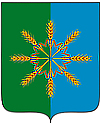 НОВОЗЫБКОВСКИЙ   РАЙОННЫЙ   СОВЕТ  НАРОДНЫХ    ДЕПУТАТОВР Е Ш Е Н И Еот  24 июня  2015  года  №10/4                                                                                            г. НовозыбковО внесении изменений  в решение Новозыбковского районного Совета народных депутатов  «О порядке представления, рассмотрения и утверждения годового отчета обисполнении районного бюджета,его внешней проверке»В соответствии с Бюджетным кодексом Российской Федерации районный Совет народных депутатов   РЕШИЛ:Внести в решение Новозыбковского районного Совета народных депутатов от 27 марта 2008 года № 36/5  «О порядке  представления, рассмотрения и утверждения годового отчета об исполнении районного бюджета, его внешней проверке» (в редакции от 26 марта 2014 года №47/4) следующие изменения:В пункте 1.5.  слова «на основании результатов» заменить словами «с учетом данных», слова «главных администраторов средств районного бюджета» заменить словами «главных администраторов бюджетных средств».Статью 2.  изложить в следующей редакции:2. Представление годового отчета об  исполнении районного  бюджета2.1. Годовой отчет об исполнении районного бюджета  представляется администрацией Новозыбковского района в Новозыбковский районный Совет народных депутатов не позднее 1 мая текущего года.Годовой отчет об исполнении районного бюджета должен содержать плановые и фактические данные об исполнении бюджета по доходам, расходам и источникам финансирования дефицита районного бюджета в соответствии с бюджетной классификацией Российской Федерации в части, относящейся к районному бюджету.2.2. Одновременно с годовым отчетом об исполнении районного бюджета представляются: проект решения  Новозыбковского районного Совета народных депутатов  об исполнении районного бюджета за отчетный финансовый год; бюджетная отчетность финансового отдела администрации  Новозыбковского района, как органа, организующего исполнение районного бюджета, об исполнении районного бюджета по составу и содержанию в соответствии с Бюджетным кодексом Российской Федерации, нормативными правовыми актами Министерства финансов Российской Федерации; бюджетная отчетность об исполнении консолидированного бюджета Новозыбковского района по составу и содержанию в соответствии с Бюджетным кодексом Российской Федерации, нормативными правовыми актами Министерства финансов Российской Федерации, разъяснениями Федерального казначейства;пояснительная записка;отчеты об исполнении приложений к решению районного Совета народных депутатов о районном бюджете за отчетный финансовый год;отчет об использовании бюджетных ассигнований  резервного фонда администрации Новозыбковского района;отчет о состоянии муниципального внутреннего долга по состоянию на начало и конец отчетного финансового года;отчет о предоставлении и погашении бюджетных кредитов из районного бюджета;отчет о предоставлении межбюджетных трансфертов  из районного бюджета бюджетам сельских поселений за отчетный финансовый год;отчет об исполнении муниципальной адресной инвестиционной программы за отчетный финансовый год;информация об использовании бюджетных ассигнований дорожного фонда Новозыбковского района за отчетный финансовый год;сводный годовой доклад о ходе реализации и об оценке эффективности муниципальных программ Новозыбковского района;иная отчетность, предусмотренная бюджетным законодательством Российской Федерации.2.3. По годовому отчету об исполнении районного бюджета проводятся публичные слушания.Проведение публичных слушаний осуществляется в электронной форме и предполагает размещение годового отчета об исполнении  районного бюджета в электронном виде на сайте администрации Новозыбковского района  http://adminnovzraion.ru в сети Интернет (далее – сайте района) с предоставлением участникам публичных слушаний возможности изложить на сайте района свои замечания, предложения и вопросы по годовому отчету об исполнении районного бюджета и получить на них ответ.Администрация Новозыбковского района опубликовывает извещение о проведении публичных слушаний в электронной форме по годовому отчету об исполнении районного бюджета в средствах массовой информации в течение 10 рабочих дней со дня внесения годового отчета об исполнении районного бюджета в Новозыбковский районный Совет народных депутатов.Извещение о проведении публичных слушаний должно содержать электронный адрес сайта района, наименование разделов сайта района для размещения годового отчета и для размещения обращений граждан, почтовый адрес финансового отдела администрации Новозыбковского района, дату проведения публичных слушаний в электронной форме, иную необходимую информацию.Финансовый отдел администрации Новозыбковского района осуществляет опубликование годового отчета об исполнении районного бюджета и извещения о проведении публичных слушаний в электронной форме на сайте района не позднее следующего рабочего дня после дня внесения годового отчета об исполнении районного бюджета в Новозыбковский районный Совет народных депутатов. Одновременно с годовым отчетом об исполнении районного бюджета на едином портале бюджетной системы осуществляется публикация бюджета для граждан, составленного на основе проекта закона об исполнении областного бюджета за отчетный финансовый год.Публичные слушания в электронной форме проводятся в течение 5 рабочих дней. Участниками публичных слушаний могут быть граждане, проживающие на территории района и обладающие активным избирательным правом.Участники публичных слушаний, проводимых в электронной форме, представляют замечания, предложения и вопросы по годовому отчету об исполнении районного бюджета в электронном виде на сайте района в разделе для размещения обращений граждан. Участники публичных слушаний вправе представить замечания, предложения и вопросы по годовому отчету об исполнении районного бюджета в письменном виде на почтовый адрес финансового отдела администрации Новозыбковского района.Ответы на замечания, предложения, вопросы готовятся финансовым отделом администрации Новозыбковского района во взаимодействии с органами муниципальной власти Новозыбковского района, к компетенции которых относятся поступившие замечания, предложения, вопросы.Ответ на поступившее электронное сообщение направляется на адрес электронной почты, указанный в обращении участника публичных слушаний, в срок, установленный для проведения публичных слушаний. Ответ на поступившее письменное обращение или на электронное обращение, требующее дополнительного изучения, направляется участнику публичных слушаний в письменной форме в установленный законодательством срок.По результатам рассмотрения замечаний, предложений и вопросов финансовым отделом администрации Новозыбковского района оформляется итоговый документ публичных слушаний, который должен содержать высказанные участниками публичных слушаний замечания, предложения, вопросы, а также результат их рассмотрения органами муниципальной власти Новозыбковского района.Итоговый документ размещается на сайте района и направляется финансовым отделом администрации Новозыбковского района в Новозыбковский районный Совет народных депутатов не позднее 5 рабочих дней со дня окончания публичных слушаний в электронной форме.".В абзаце втором пункта 3.2. слова «Объема доходов» заменить словами «общего объема доходов».В пункте 4.1. слова «постоянные  комиссии    Новозыбковского районного Совета народных депутатов» заменить словами «комиссию Новозыбковского районного Совета народных депутатов  по вопросам бюджета, налогам  и экономической политики».В пункте 4.2 слова «Комиссия Новозыбковского районного Совета народных депутатов  по бюджету, собственности, налогам и финансовой деятельности» заменить словами «Комиссия Новозыбковского районного Совета народных депутатов  по вопросам бюджета, налогам  и экономической политики»Настоящее решение вступает в силу после его официального опубликования.Глава района                                                                                                                  В.И.Киреева